Wrightstown Tigers Skills Volleyball Camp 2019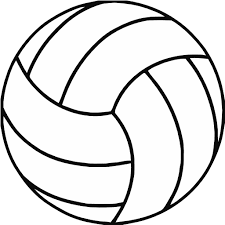 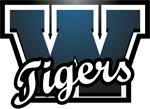 Grades: 5-9     July 16th-19thGrades 5-6, 9am-11amGrades 7-9, 11am-1pmThis year’s camp will be run by Coach Leah Krueger, her assistant coaches, and current players. This camp will focus on skill development and team play. The cost of the camp is $50.00. Please return completed form and money no later than May 27, 2019.*Campers will receive a t-shirt. (Please indicate size on the form below.)*Bring any comfortable tennis shoes and any volleyball gear you may want to use (knee pads).*Please bring a water bottle to stay hydrated.------------------------------------------------------------------------------------------------------------------------------------------	    (Please cut and return bottom portion with money to the office)Name: _________________________________            Grade Entering in Fall 2019:  5th   6th   7th    8th    9th Parent(s) or Guardian:__________________________________________________________________Parent or Guardian email:___________________________________________________________________Emergency Contact :______________________________________________________________________Emergency Contact Phone Number:________________________________________________________Medical Conditions or Allergies:___________________________________________________________T-shirt Size (Adult Sizes): (circle one)    Small     Medium   Large    X-LargeCost:  $50.00  Please make checks payable to Wrightstown School District. Return to the office. Due May 27, 2019.